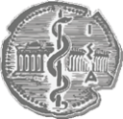 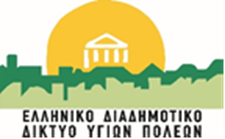 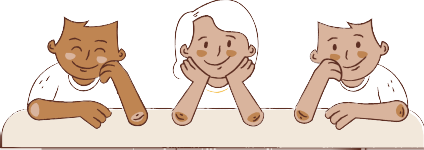 ΠΡΟΣΚΛΗΣΗΟ Δήμος Διστόμου Αράχωβας Αντίκυραςσας προσκαλεί στο 2ο   διαδικτυακό σεμινάριο του προγράμματος  Αγωγής Υγείας για Παιδιά με θέμα τις «ΕΞΑΡΤΗΣΕΙΣ» που θα πραγματοποιηθείαπό το Ελληνικό Διαδημοτικό Δίκτυο Υγιών Πόλεων, υπό την Αιγίδα του ΙΣΑσε συνεργασία με τον κ. Αναστάσιο Χατζή, Παιδίατρο-Εντατικολόγο, την Τρίτη 8 Ιουνίου 2021 στις 18:30.Για να παρακολουθήσετε την ημερίδα παρακαλούμε κάντε κλικ στον παρακάτω σύνδεσμο (link):https://zoom.us/j/97054866564 Webinar ID: 970 5486 6564Ο ΔήμαρχοςΔιστόμου Αράχωβας  ΑντίκυραςΙωάννης ΣταθάςΟ Περιφερειάρχης Αττικής & Πρόεδρος του ΕΔΔΥΠΠΥΓιώργος Πατούλης